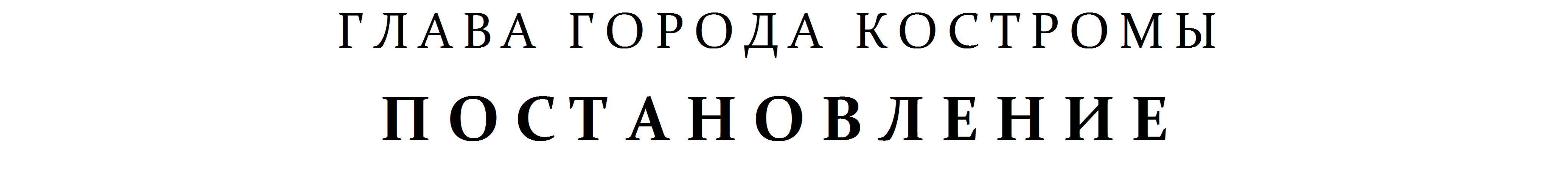 О назначении общественных обсуждений по проектам постановлений Администрации города Костромы о предоставлении разрешений на условно разрешенный вид использования земельных участков, расположенных в городе Костроме по адресам: переулок Водяной 1-й, 23, с кадастровым номером 44:27:020342:11, улица Радиозаводская, 14, с кадастровым номером 44:27:080522:361Рассмотрев обращение главы Администрации города Костромы от 19 апреля 2022 года № 24исх-1630/22 "О назначении общественных обсуждений", в целях соблюдения права человека на благоприятные условия жизнедеятельности, прав и законных интересов правообладателей земельных участков и объектов капитального строительства, в соответствии со статьями 51, 39, 40 Градостроительного кодекса Российской Федерации, Федеральным законом от 6 октября 2003 года № 131-ФЗ "Об общих принципах организации местного самоуправления в Российской Федерации", Порядком организации и проведения публичных слушаний, общественных обсуждений по проектам муниципальных правовых актов города Костромы в сфере градостроительной деятельности, Правилами землепользования и застройки города Костромы, руководствуясь статьями 20, 37 и 56 Устава города Костромы,ПОСТАНОВЛЯЮ:1. Назначить общественные обсуждения по проектам постановлений Администрации города Костромы о предоставлении разрешений: 1) на условно разрешенный вид использования земельного участка, расположенного в зоне малоэтажной жилой застройки Ж-2 по адресу: Российская Федерация, Костромская область, городской округ город Кострома, город Кострома, переулок Водяной 1-й, 23, с кадастровым номером 44:27:020342:11;2) на условно разрешенный вид использования земельного участка, расположенного в зоне среднеэтажной жилой застройки Ж-3 по адресу: Российская Федерация, Костромская область, городской округ город Кострома, город Кострома, улица Радиозаводская, 14, с кадастровым номером 44:27:080522:361.2. Определить организатором общественных обсуждений по проектам постановлений Администрации города Костромы, указанным в пункте 1 настоящего постановления, - Комиссию по подготовке проекта Правил землепользования и застройки города Костромы.3. Провести сбор предложений и замечаний по проектам постановлений Администрации города Костромы, указанным в пункте 1 настоящего постановления, в срок по 12 мая 2022 года.4. Утвердить прилагаемое оповещение о начале общественных обсуждений (приложение 1).5. Опубликовать настоящее постановление 22 апреля 2022 года в порядке, установленном для официального опубликования муниципальных правовых актов города Костромы, иной официальной информации, и разместить на официальном сайте Думы города Костромы в информационно-телекоммуникационной сети «Интернет».6. С 4 мая 2022 года разместить на официальном сайте Администрации города Костромы в информационно-телекоммуникационной сети "Интернет" прилагаемые:1) проект постановления Администрации города Костромы «О предоставлении разрешения на условно разрешенный вид использования земельного участка, расположенного по адресу: Российская Федерация, Костромская область, городской округ город Кострома, город Кострома, переулок Водяной 1-й, 23, с кадастровым номером 44:27:020342:11» (приложение 2);2) проект постановления Администрации города Костромы «О предоставлении разрешения на условно разрешенный вид использования земельного участка, расположенного по адресу: Российская Федерация, Костромская область, городской округ город Кострома, город Кострома, улица Радиозаводская, 14, с кадастровым номером 44:27:080522:361» (приложение 3).7. Не позднее 4 мая 2022 года разместить и до 12 мая 2022 года распространять оповещение о начале общественных обсуждений на информационных стендах, находящихся в муниципальной собственности.8. Настоящее постановление вступает в силу со дня его официального опубликования.Глава города Костромы Ю. В. Журин
"___" _________ 2022 года   20 апреля 2021 года                                                       №37